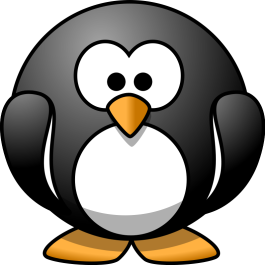 Dear Families,I am so proud of what wonderful parents you have been!  Tonight, I would like you to draw a picture for your baby penguin! Please bring your picture to school tomorrow to share with the class! Remember to use lots of detail and be creative!  Mrs. Rydin